1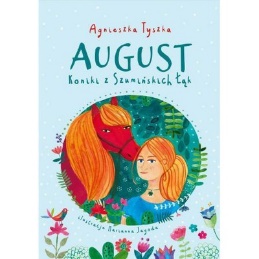 58485Tyszka, Agnieszkacopyright 2019.158485August /Akapit Press,2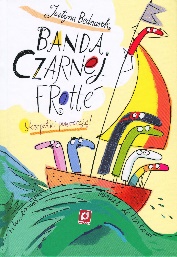 58486Bednarek, Justynacopyright 2019.258486Banda Czarnej Frotte :Wydawnictwo Poradnia K,3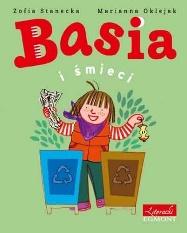 58488Stanecka, Zofia2019.358488Basia i śmieci /Wydawnictwo Egmont,4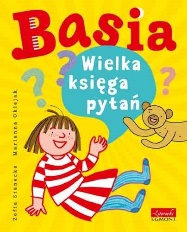 58489Stanecka, Zofia2019.458489Wielka księga pytań /Wydawnictwo Egmont Polska,5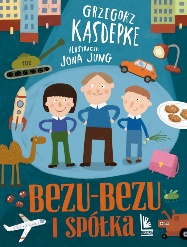 58492Kasdepke, Grzegorz2019.558492Bezu-bezu i spółka /Wydawnictwo Literatura,6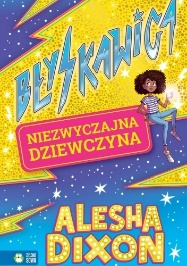 58494Dixon, Aleshacopyright 2019.658494Błyskawica :Wydawnictwo Zielona Sowa,7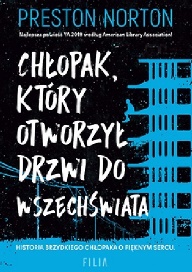 58497Norton, Preston2019.758497Chłopak, który otworzył drzwi do wszechświata /Wydawnictwo Filia,8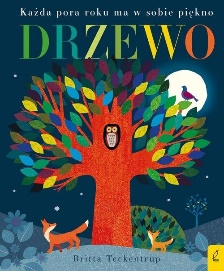 58507Teckentrup, Brittacop. 2019858507DrzewoWilga- Grupa Wydawnicza Foksal,9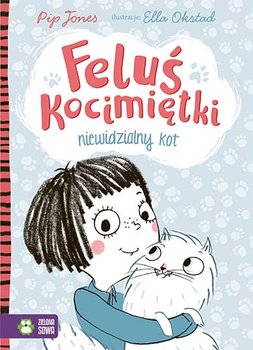 58509Jones, Pip.2019.958509Feluś Kocimiętki niewidzialny kot /Wydawnictwo Zielona Sowa,10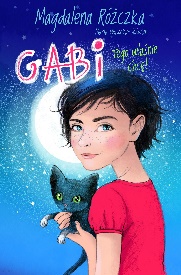 58511Różczka, Magdalena2019.1058511Tego właśnie chcę! /Burda Media Polska,11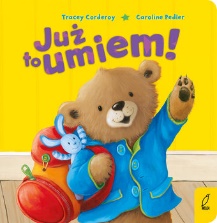 58516Corderoy, Tracey.2019.1158516Już to umiem /Grupa Wydawnicza Foksal, Wilga12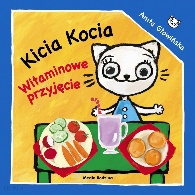 58518Głowińska, Anitacopyright 2019.1258518Kicia Kocia witaminowe przyjęcie /Media Rodzina,13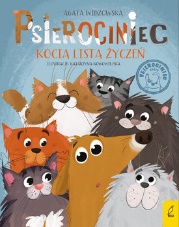 58520Widzowska-Pasiak, Agata2019.1358520Kocia lista życzeń /Wilga - Grupa Wydawnicza Foksal,14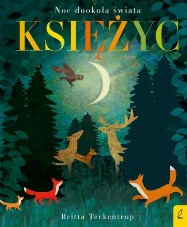 58522Hegarty, Pat2019.1458522Księżyc /Grupa Wydawnicza Foksal ,15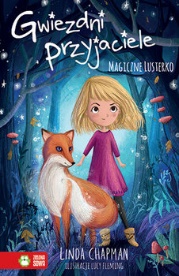 58527Chapman, Lindacopyright 2019.1558527Magiczne lusterko /Wydawnictwo Zielona Sowa,16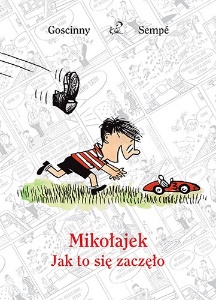 58529Goscinny, René2019.1658529Mikołajek - jak to się zaczęło /Znak Emotikon - Społeczny Instytut Wydawniczy Znak,17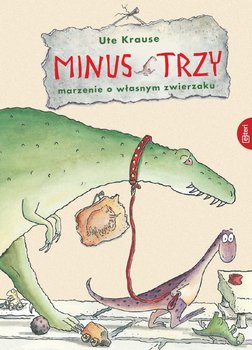 58531Krause, Utecopyright 2019.1758531Minus Trzy :Esteri - Edra Urban & Partner,18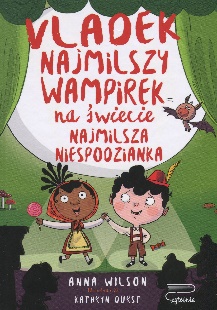 58535Wilson, Grażyna Anna2019.1858535Najmilsza niespodzianka /Wydawnictwo Czytelnia,19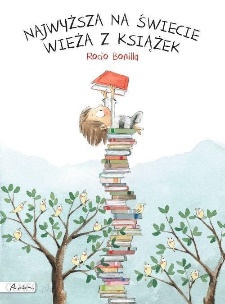 58536Bonilla, Rociocopyright 2019.1958536Najwyższa na świecie wieża z książek /Papilon - Publicat,20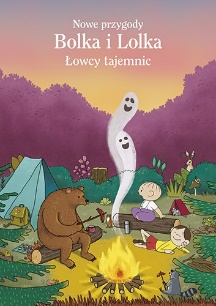 58539Nowe przygody Bolka i Lolka :2019.2058539Nowe przygody Bolka i Lolka :Znak Emotikon - Społeczny Instytut Wydawniczy Znak,21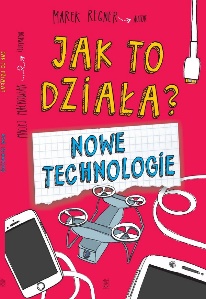 58540Regner Marek.copyright 2019.2158540Nowe technologie /Wydawnictwo SBM,22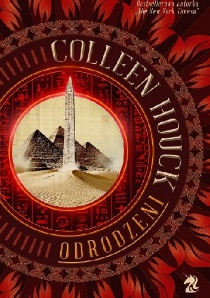 58542Houck, Colleen.copyright 2019.2258542Odrodzeni /We Need YA - Grupa Wydawnictwa Poznańskiego,23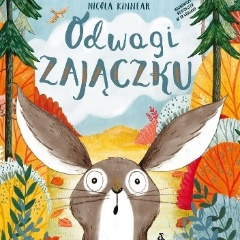 58543Kinnear, Nicola2019.2358543Odwagi zajączku /Wydawnictwo Amber,24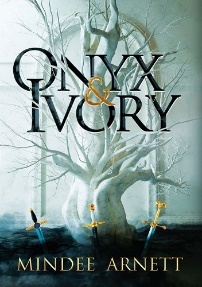 58545Arnett, Mindeecopyright 2019.2458545Onyx & ivory /Wydawnictwo Jaguar,25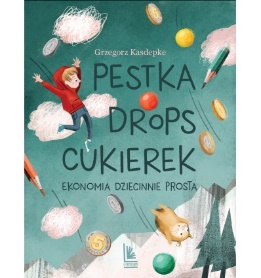 58549Kasdepke, Grzegorz2019.2558549Pestka, drops, cukierek :Wydawnictwo Literatura,26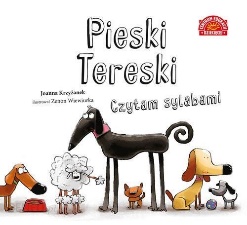 58551Krzyżanek, Joannacopyright 2019.2658551Pieski Tereski :Centrum Edukacji Dziecięcej - Publicat,27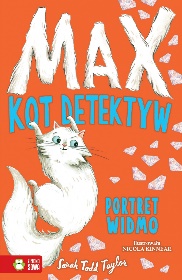 58555Todd Taylor, Sarah.copyright 2019.2758555Portret widmo /Wydawnictwo Zielona Sowa,28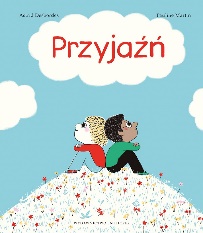 58557Desbordes, Astrid.2019.2858557Przyjaźń /Wydawnictwo Entliczek,29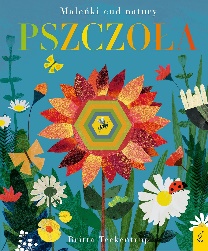 58558Teckentrup, Britta© 2019.2958558Pszczoła /Wilga - Grupa Wydawnicza Foksal,30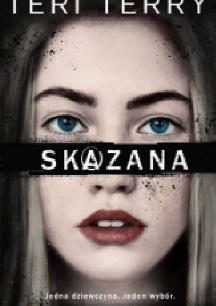 58561Terry, Tericopyright 2019.3058561Skazana /Młody Book - Wydawnictwo Debit,31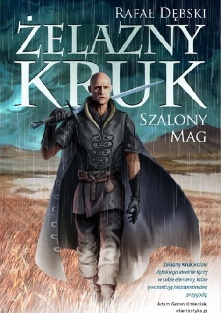 58565Dębski, Rafał2019.3158565Szalony mag /Wydawnictwo Jaguar,32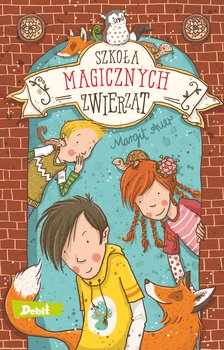 58568Auer, Margit.2019.3258568Szkoła magicznych zwierząt /Wydawnictwo Debit,33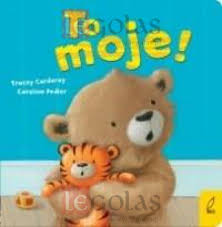 58571Corderoy, Tracey.[2019].3358571To moje! /Wilga - Grupa Wydawnicza Foksal,34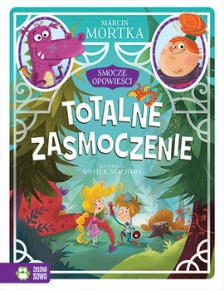 58572Mortka, Marcincopyright 2019.3458572Totalne zasmoczenie /Wydawnictwo Zielona Sowa,35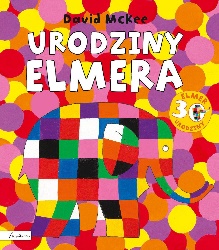 58575McKee, Davidcopyright 2019.3558575Urodziny Elmera /Papilon - Publicat,36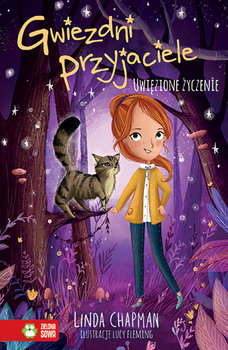 58576Chapman, Lindacopyright 2019.3658576Uwięzione życzenie /Wydawnictwo Zielona Sowa,37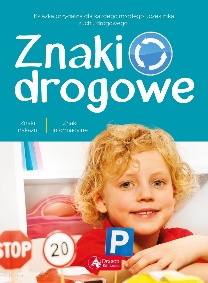 58584Czarkowska, Iwonacopyright 2019.3758584Znaki drogowe /Wydawnictwo Dragon,38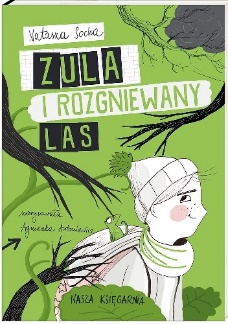 58585Socha, Natasza2019.3858585Zula i rozgniewany las /Nasza Księgarnia,39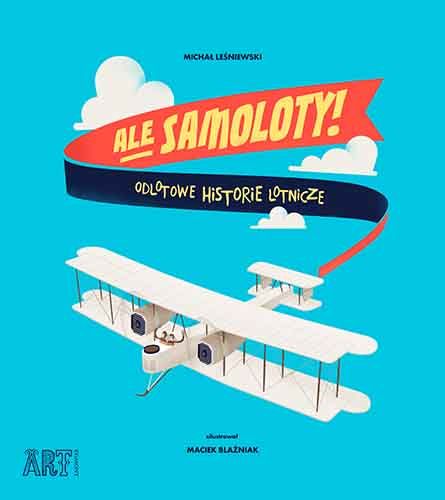 58589Leśniewski, Michał2019.3958589Ale samoloty ! :Wydawnictwo Egmont Polska,40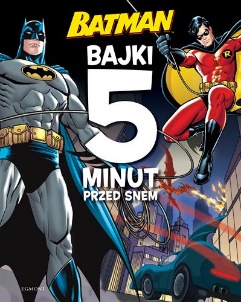 58591Bajki 5 minut przed snem /Batman2019.4058591Bajki 5 minut przed snem /BatmanEgmont Polska,41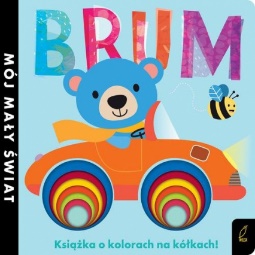 58594Litton, Jonathan.[2019].4158594Brum :Wilga - Grupa Wydawnicza Foksal,42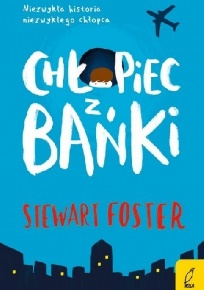 58596Foster, Stewartcopyright 2019.4258596Chłopiec z bańki /Wilga - Grupa Wydawnicza Foksal,43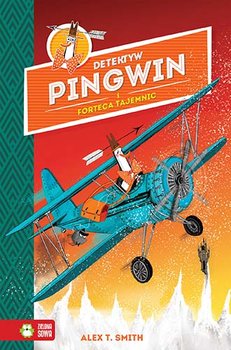 58601Smith, Alex T.copyright 2019.4358601Detektyw Pingwin i forteca tajemnic /Wydawnictwo Zielona Sowa,44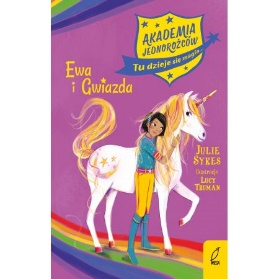 58605Sykes, Julie2019.4458605Ewa i Gwiazda /Wilga - Grupa Wydawnicza Foksal,45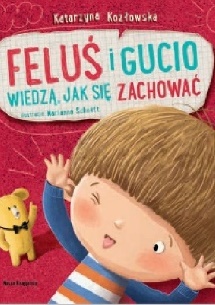 58606Kozłowska, Katarzyna2019.4558606Feluś i Gucio wiedzą, jak się zachować /Wydawnictwo "Nasza Księgarnia",46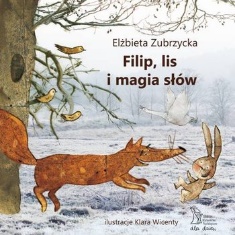 58607Zubrzycka, Elżbieta2018.4658607Filip, lis i magia słów /Gdańskie Wydawnictwo Psychologiczne,47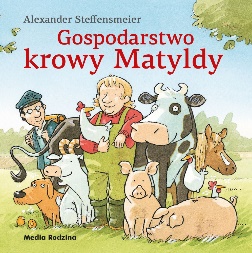 58608Steffensmeier, Alexandercopyright 2019.4758608Gospodarstwo krowy Matydy /Media Rodzina,48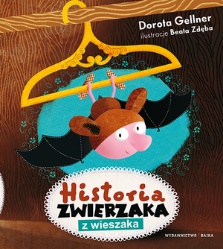 58610Gellner, Dorota2019.4858610Historia zwierzaka z wieszaka /Wydawnictwo Bajka,49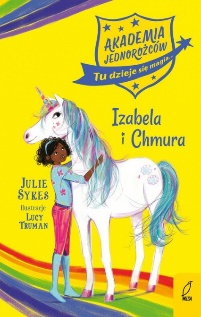 58613Sykes, Julie2019.4958613Izabela i Chmura /Wilga - Grupa Wydawnicza Foksal,50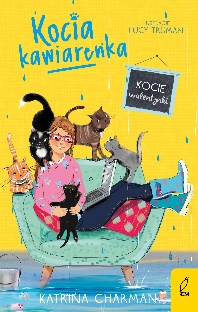 58619Charman, Katrinacopyright 2019.5058619Kocie walentynki /Wilga - Grupa Wydawnicza Foksal,51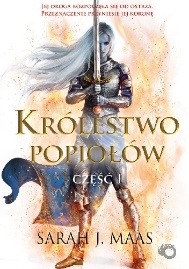 58621Maas, Sarah J.2019.5158621Królestwo popiołów.Uroboros - Grupa Wydawnicza Foksal,52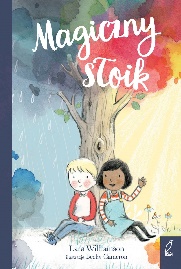 58626Williamson, Laracopyright 2019.5258626Magiczny słoik /Wilga - Grupa Wydawnicza Foksal,53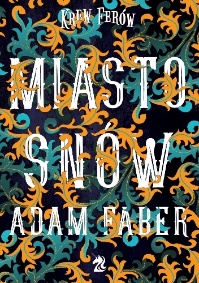 58627Faber, Adam.copyright 2019.5358627Miasto snów /We Need YA - Grupa Wydawnictwa Poznańskiego,54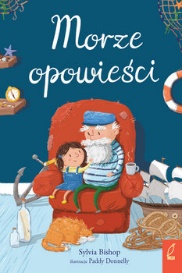 58634Bishop, Sylviacopyright 2019.5458634Morze opowieści /Wilga - Grupa Wydawnicza Foksal,55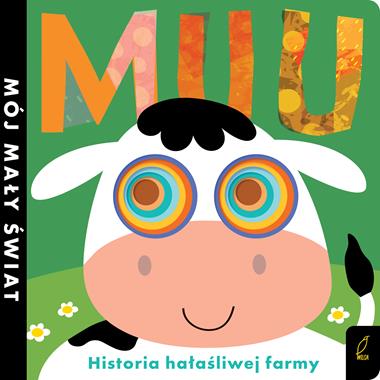 58635Litton, Jonathan.[2019].5558635Muu :Wilga - Grupa Wydawnicza Foksal,56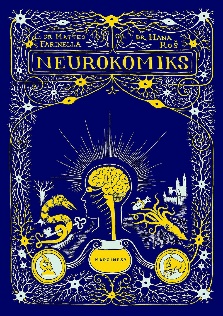 58637Roš, Hana2019.5658637Neurokomiks /Wydawnictwo Marginesy,57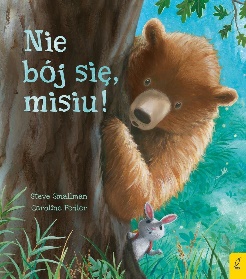 58638Smallman, Steve.[2019].5758638Nie bój się, misiu! /Wilga - Grupa Wydawnicza Foksal,58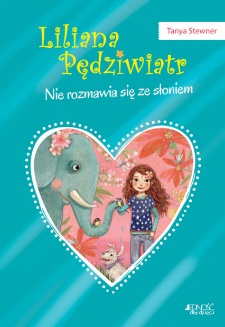 58639Stewner, Tanyacopyright 2019.5858639Nie rozmawia się ze słoniem! /Wydawnictwo Jedność,59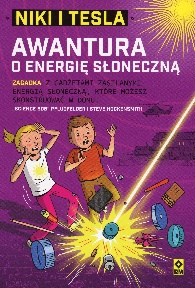 58641Pflugfelder, Bobcopyright 2019.5958641Awantura o energię słoneczną /Wydawnictwo RM,60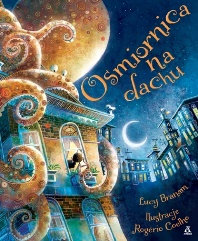 58644Branam, Lucy2019.6058644Ośmiornica na dachu /Wydawnictwo Amber,61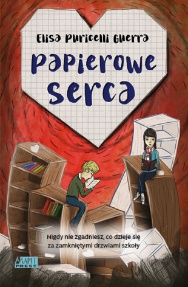 58646Puricelli Guerra, Elisa.2019.6158646Papierowe serca /Wydawnictwo Akapit,62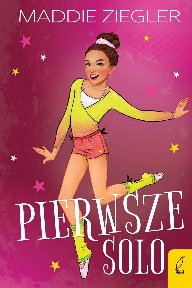 58649Ziegler, Maddie[2019].6258649Pierwsze solo /Wilga - Grupa Wydawnicza Foksal,63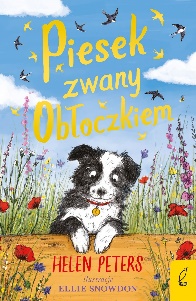 58650Peters, Helencopyright 2019.6358650Piesek zwany Obłoczkiem /Wilga - Grupa Wydawnicza Foksal,64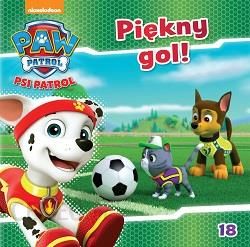 58651Piękny gol!.[2018].6458651Piękny gol!.Media Service Zawada,65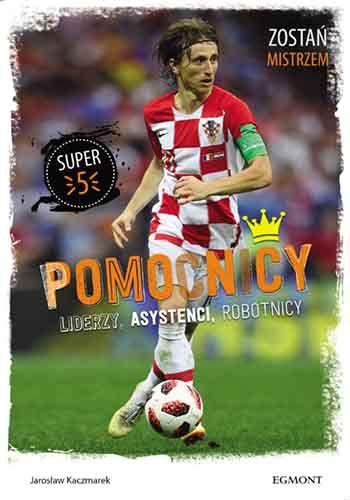 58657Kaczmarek, Jarosław2019.6558657Pomocnicy :Wydawnictwo Egmont Polska,66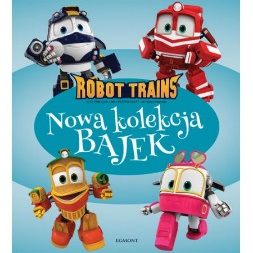 58663Stojicic, Magdalena2019.6658663Nowa kolekcja bajek :Egmont Polska,67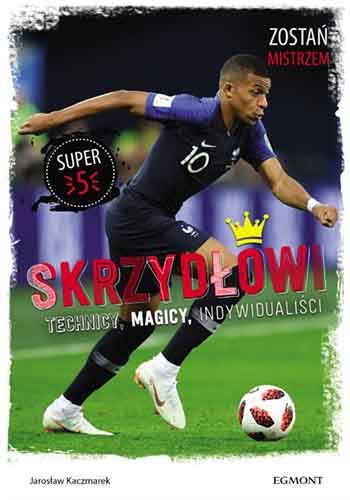 58669Kaczmarek, Jarosław2019.6758669Skrzydłowi :Wydawnictwo Egmont Polska,68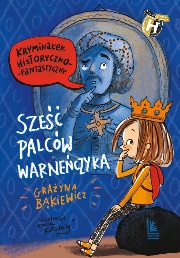 58670Bąkiewicz, Grażyna2019.6858670Sześć palców Warneńczyka :Wydawnictwo Literatura,69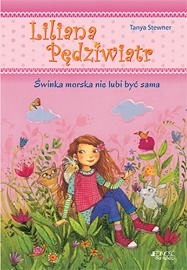 58672Stewner, Tanyacopyright 2019.6958672Świnka morska nie lubi być sama /Wydawnictwo Jedność,70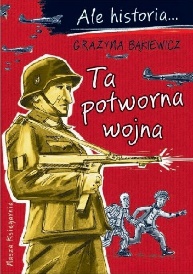 58673Bąkiewicz, Grażyna2019.7058673Ta potworna wojna /Wydawnictwo Nasza Księgarnia,71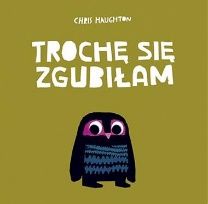 58676Haughton, Chriscopyright 2019.7158676Trochę się zgubiłam /Wydawnictwo Dwie Siostry,72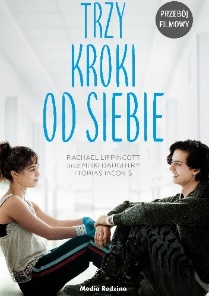 58678Rachael, Lippincottcopyright 2019.7258678Trzy kroki od siebie /Media Rodzina,73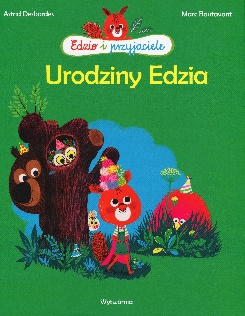 58679Desbordes, Astrid.2019.7358679Urodziny Edzia /Wydawnictwo Wytwórnia,74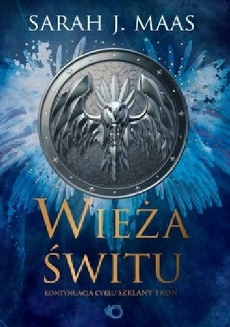 58681Maas, Sarah J.2018.7458681Wieża świtu /Uroboros - Grupa Wydawnicza Foksal,75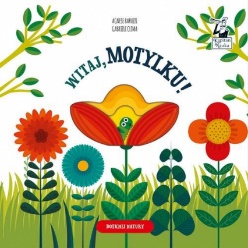 58683Baruzzi, Agnesecopyright 2019.7558683Witaj, motylku! /Edgard,76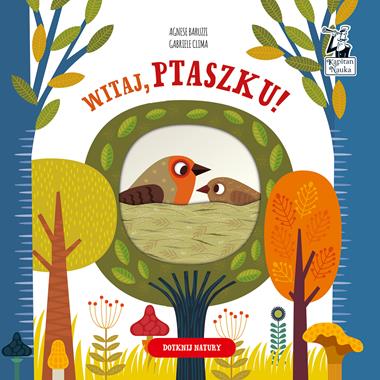 58684Baruzzi, Agnesecopyright 2019.7658684Witaj, ptaszku! /Edgard,77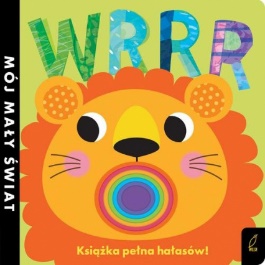 58686Litton, Jonathan.[2019].7758686Wrrr :Wilga - Grupa Wydawnicza Foksal,78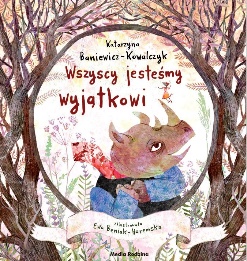 58687Baniewicz-Kowalczyk, Katarzynacopyright 2019.7858687Wszyscy jesteśmy wyjątkowi /Media Rodzina,79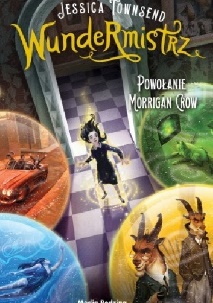 58689Townsend, Jessicacopyright 2019.7958689Wundermistrz :Media Rodzina,80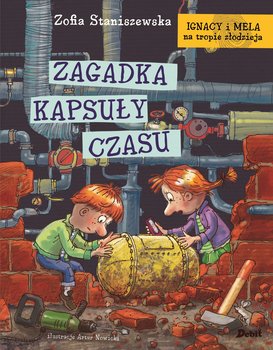 58692Staniszewska, Zofia2019.8058692Zagadka kapsuły czasu /Wydawnictwo Debit,81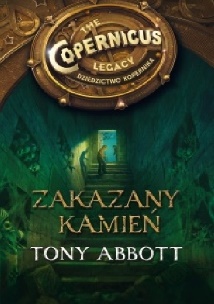 58694Abbott, Tonycopyright 2019.8158694Zakazany kamień /HarperCollins Polska,